Private rent assistance data collection, processing and data manualExported from METEOR(AIHW's Metadata Online Registry)© Australian Institute of Health and Welfare 2024This product, excluding the AIHW logo, Commonwealth Coat of Arms and any material owned by a third party or protected by a trademark, has been released under a Creative Commons BY 4.0 (CC BY 4.0) licence. Excluded material owned by third parties may include, for example, design and layout, images obtained under licence from third parties and signatures. We have made all reasonable efforts to identify and label material owned by third parties.You may distribute, remix and build on this website’s material but must attribute the AIHW as the copyright holder, in line with our attribution policy. The full terms and conditions of this licence are available at https://creativecommons.org/licenses/by/4.0/.Enquiries relating to copyright should be addressed to info@aihw.gov.au.Enquiries or comments on the METEOR metadata or download should be directed to the METEOR team at meteor@aihw.gov.au.Private rent assistance data collection, processing and data manualMETEOR identifier:596543File: PRA 2013-14.pdf (634.7 KB)
 PRA 2014-15.pdf (786.4 KB)
 PRA 2015-16.pdf (787.9 KB)
 PRA 2016-17.pdf (569.7 KB)
 PRA 2017-18.pdf (607.1 KB)
 PRA 2018-19.pdf (495.3 KB)
 PRA 2019-20.pdf (495.5 KB)
 PRA 2020-21.pdf (497.3 KB)
 PRA 2021-22.pdf (497.6 KB)
 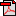 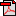 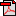 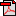 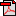 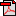 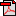 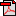 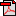 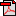 PRA 2022-23.pdf (497.4 KB)
